Lebendiger Adventskalender 201601. - 24.12. jeweils um 18 UhrDo.	01.12.	Habsburgerstraße 9Fr.	02.12.	Plittersdorfer Straße 95Sa.	03.12.	Habsburgerstraße 14So.	04.12.	Telemannstraße 12Mo.	05.12.	Erlöserkirche, Rüngsdorfer Straße 43Di.	06.12.	Beethovenallee 27-31, JohanniterhausMi.	07.12.	Rüngsdorfer Straße 45Do.	08.12.	Plittersdorfer Straße 135Fr.	09.12.	Plittersdorfer Straße 97Sa.	10.12.	Nachtigallenstraße 14So.	11.12.	Basteistraße 18Mo.	12.12.	Friedrichallee 8b, KindergartenDi.	13.12.	Rüngsdorfer Straße 45 (Gemeinderaum)Mi.	14.12.	Habsburgerstraße 9Do.	15.12.	Friedrichallee 12Fr.	16.12.	Rüngsdorfer Straße 4Sa.	17.12.	Erlöserkirche, Konzert: WeihnachtsoratoriumSo.	18.12.	Uhlandstraße 38Mo.	19.12.	Rheinallee 15bDi.	20.12.	Hensstraße 20Mi.	21.12.	Rheinallee 26Do.	22.12.	Beethovenallee 11Fr.	23.12.	Plittersdorfer Straße 112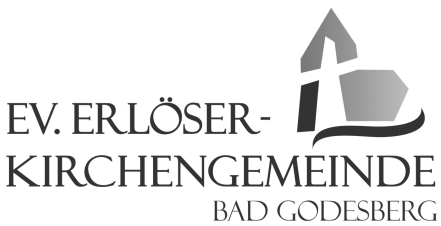 Sa.	24.12.	Erlöserkirche, Christvesper